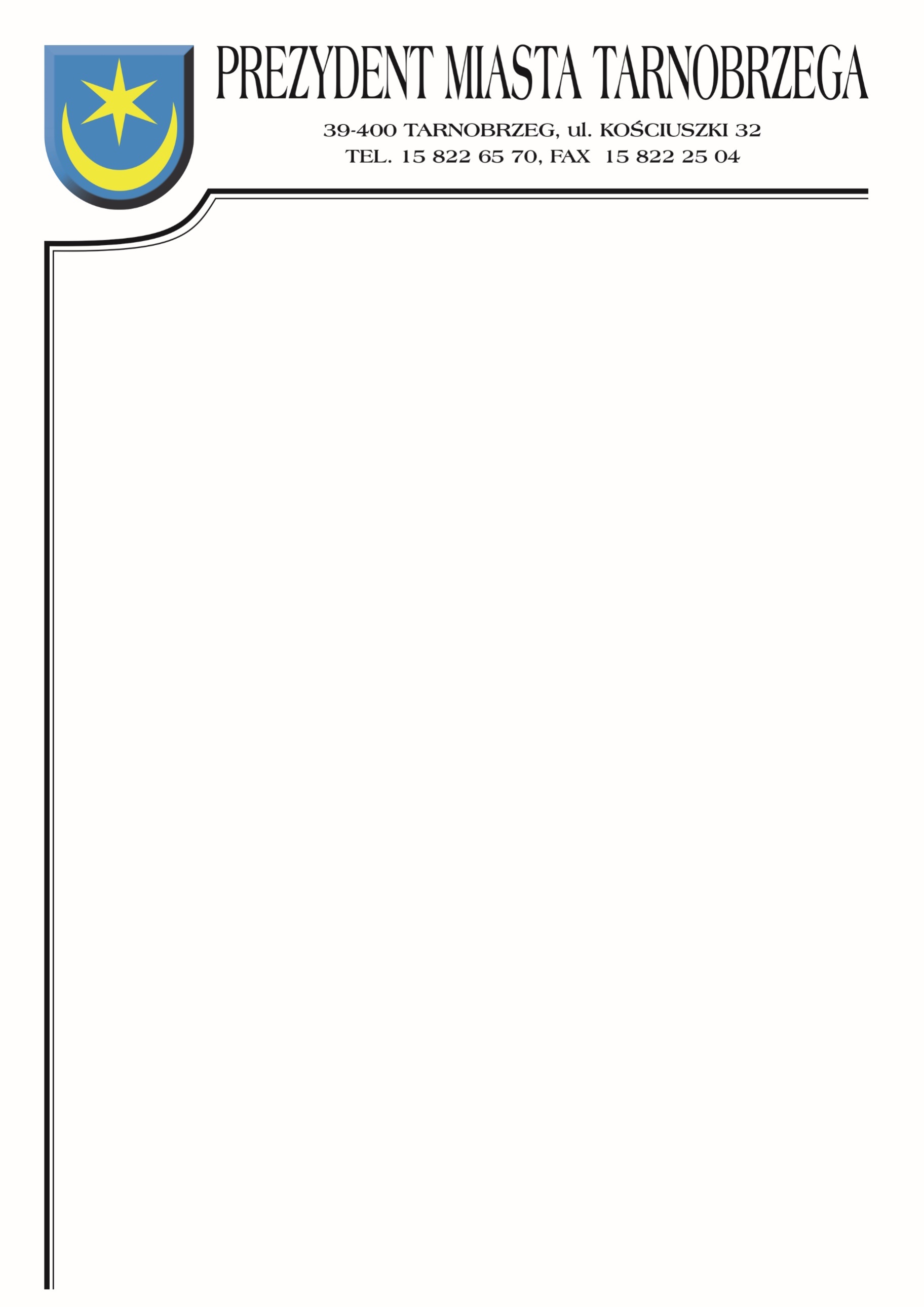 Znak sprawy: BZP-I.271.17.2021		                 Tarnobrzeg, dnia 16 września 2021r.ZAWIADOMIENIE O UNIEWAŻNIENIU CZYNNOŚCI  ODRZUCENIA OFERTY 
I UNIEWAŻNIENIU CZYNNOŚCI UNIEWAŻNIENIA POSTĘPOWANIA ORAZ 
O POWTÓRZENIU CZYNNOŚCI BADANIA I OCENY OFERTYDotyczy postępowania o udzielenie zamówienia na wykonanie zadania pn.:„Dostawa sprzętu komputerowego i oprogramowania dla Urzędu Miasta Tarnobrzega”Na podstawie art.16  ustawy z dnia 11 września 2019r. Prawo Zamówień Publicznych (Dz.U. 2021, poz. 1129 ze zm.) Zamawiający uprzejmie informuje o unieważnieniu czynności odrzucenia oferty z dnia 14.09.2021r., złożonej przez Wykonawcę - Web-Profit Maciej Kuźlik ul. Spokojna 1841-940 Piekary Śląskie i unieważnieniu czynności unieważnienia postępowania z dnia 14.09.2021r. oraz zawiadamia o powtórzeniu czynności badania i oceny oferty złożonej w przedmiotowym postępowaniu .Uzasadnienie:W dniu 15.09.2021r. Wykonawca Web-Profit Maciej Kuźlik ul. Spokojna 1841-940 Piekary Śląskie poinformował Zamawiającego o niezgodnymi z przepisami w/w ustawy czynnościami jakich dopuścił się Zamawiający poprzez naruszenie zasady równego traktowania Wykonawców ubiegających się o przedmiotowe zamówienie publiczne i uznanie oferty Wykonawcy jako niespełniającej wymagań. Tym samym Zamawiający podjął decyzję o powtórzeniu czynności badania i oceny oferty, opierając się na podstawowych zasadach systemu zamówień publicznych oraz na orzecznictwie Krajowej Izby Odwoławczej, zgodnie z którym: „W ocenie Izby Zamawiający ma każdorazowo prawo do samoistnego podjęcia decyzji o powtórzeniu dokonanych przez siebie czynności w toku postępowania o udzielenie zamówienia publicznego o ile uzna, iż dokonane uprzednio czynności są obarczone wadą lub zachodzą inne okoliczności uzasadniające ich unieważnienie. (...) Nadrzędną zasadą dotyczącą wszelkiego rodzaju czynności przedsiębranych przez instytucje zamawiające w toku postępowania o udzielenie zamówienia publicznego jest ich zgodność z przepisami ustawy Prawo zamówień publicznych.” W związku z powyższym Zamawiający powtórzy czynność badania i oceny oferty. Zamawiający zgodnie z art.253 ustawy PZP niezwłocznie zawiadomi o wynikach postępowania.Otrzymują:CEZAR Cezary Machnio i Piotr Gębka Sp. z o.o  ul. Wolność 8 lok.4 26-600 Radomg.IT Solutions Michał DaszkiewiczMalina 6299-300 KutnoTAS Tomasz Orlikowskiul. Grunwaldzka 12/8399-300 KutnoWeb-Profit Maciej Kuźlik ul. Spokojna 18 41-940 Piekary Śląskiea/a